FELVÉTELI TÁJÉKOZTATÓa 2024/2025. tanévreFelvételi követelmények:egészségügyi alkalmassági követelményeknek való megfelelés szükségesAz intézmény nem szervez szóbeli és/vagy írásbeli felvételi vizsgátfelvétel a tanulmányi eredmények alapján, a tantárgyi jegyek összege, magyar nyelv, magyar irodalom, matematika tantárgyból duplán számít!a tanulmányi területekre egyéb pszichés fejlődési zavarral (súlyos tanulási, figyelem- vagy magatartásszabályozási zavarral) küzdő tanulók is jelentkezhetnekAz intézményben oktatott idegen nyelv: angolMár jelentkezéskor kérjük az orvosi alkalmassági vizsgálatról az igazolást!									Tóthné Juhász Barbara										igazgató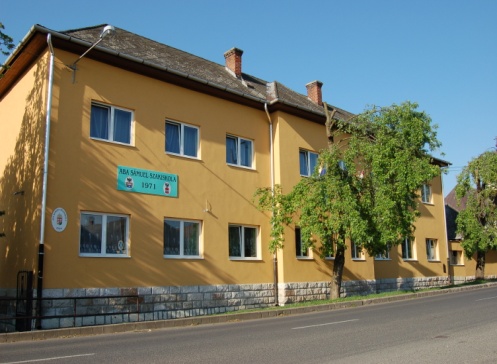 Szerencsi Szakképzési CentrumEncsi Aba Sámuel Szakképző Iskola3860 Encs, Rákóczi u. 59.Tel./Fax.: +36-46-587-246                 +36-46-587-247E-mail: aba@szerencsiszc.huWeb: www.abasamuel-encs.huOM: 203055/008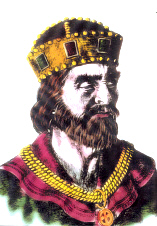 Ágazat neveSzakma azonosító számaTanulmányi területet jelölő egyedi kódSzakma megnevezéseFelvehető létszámÉpítőipar4 0732 06 010001ács12 főÉpítőipar4 0732 06 050001festő, másoló, tapétázó12 főÉpítőipar4 0732 06 080001kőműves12 főGépészet 4 0715 10 080002hegesztő16 főFa- és bútoripar 4 0722 08 010003asztalos12 főKreatív4 0723 16 030004divatszabó 12 főKereskedelem 4 0416 13 020005kereskedelmi értékesítő12 főSzociális4 0923 22 030006szociális ápoló és gondozó24 fő